NOTICIA OFDPImágenes del conversatorio-taller realizado el 31 de mayo 2014 , sobre Los enfoques del nuevo currículo en educación y como trabajarlo. Que hoy se plantean en el país en el nuevo rediseño curricular en nuestras escuelas y que es tan importante para nuestros/as estudiantes de educación ,a la luz de las exigencias del  Ministerio de Educación hoy .Esta actividad fue realizada por  el especialista, Dr. Ángel Villarini Jusino de Puerto Rico.Dicha actividad fue dirigida a  los estudiantes de educación, profesores y otras personas interesadas, como aporte del  Centro UASD Hato Mayor, a  esta comunidad ,y de la Organización para el fomento del pensamiento(OFDP).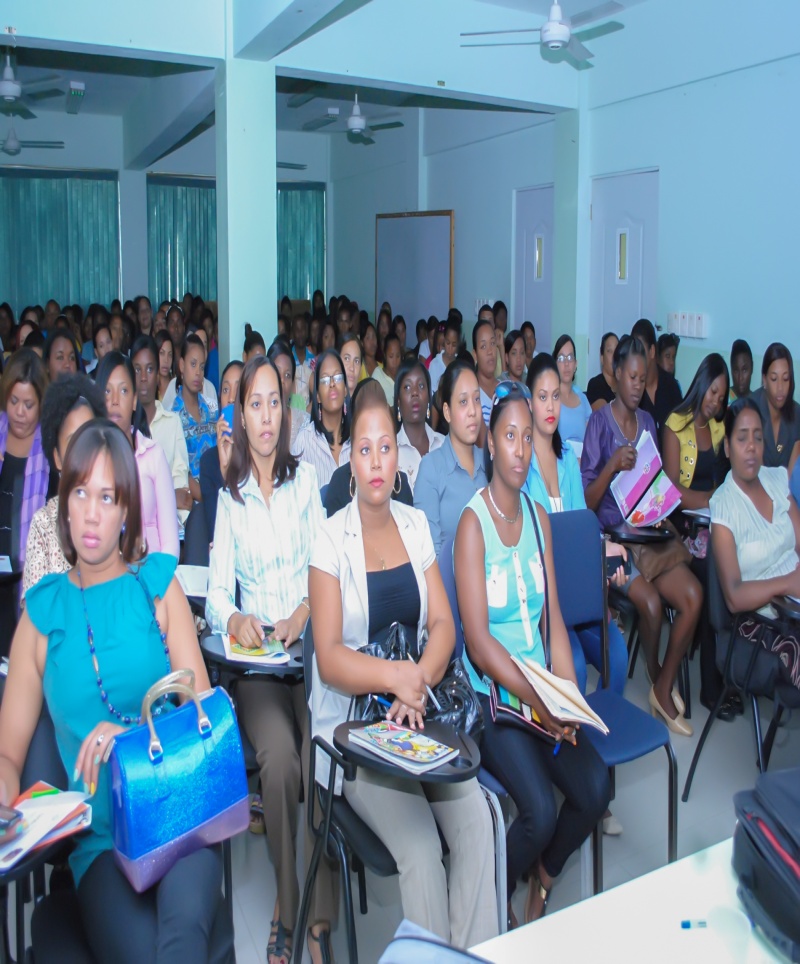 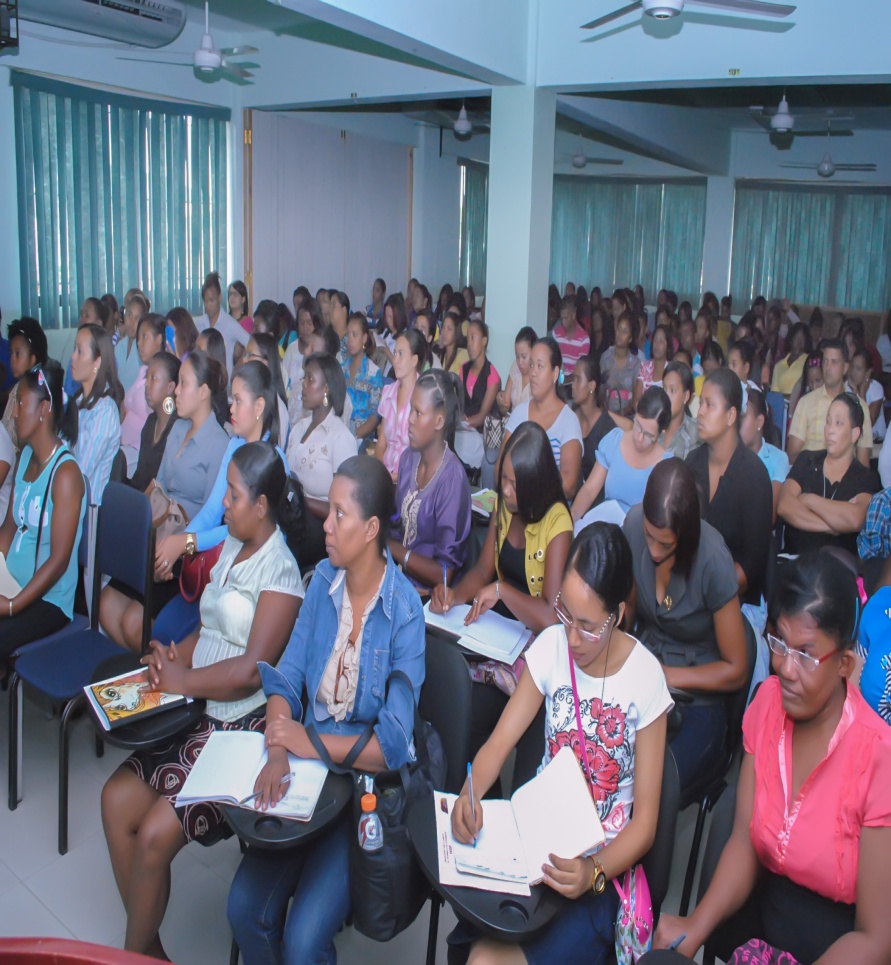 